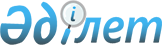 "Қазақстан Республикасы Еңбек және халықты әлеуметтік қорғау министрлігінің 2011 - 2015 жылдарға арналған стратегиялық жоспарын бекіту туралы" Қазақстан Республикасы Үкіметінің 2010 жылғы 31 желтоқсандағы № 1507 қаулысына өзгерістер мен толықтырулар енгізу туралыҚазақстан Республикасы Үкіметінің 2013 жылғы 30 сәуірдегі № 444 қаулысы

      Қазақстан Республикасының Үкіметі ҚАУЛЫ ЕТЕДІ:



      1. «Қазақстан Республикасы Еңбек және халықты әлеуметтік қорғау министрлігінің 2011 – 2015 жылдарға арналған стратегиялық жоспарын бекіту туралы» Қазақстан Республикасы Үкіметінің 2010 жылғы 31 желтоқсандағы № 1507 қаулысына (Қазақстан Республикасының ПҮАЖ-ы, 2011 ж., № 10-11, 143-құжат) мынадай өзгерістер мен толықтырулар енгізілсін:



      көрсетілген қаулымен бекітілген Қазақстан Республикасы Еңбек және халықты әлеуметтік қорғау министрлігінің 2011 – 2015 жылдарға арналған стратегиялық жоспарында:



      «Миссия және пайымдау» деген 1-бөлімде:



      «Пайымдауда» төртінші бөлігі мынадай редакцияда жазылсын:



      «Осыған орай, Министрліктің алдағы уақыттағы жұмысының негізгі бағыттары мыналар болады:



      1) еңбек ресурстарының өсуіне жәрдемдесу;



      2) жұмыспен нәтижелі қамтуға жәрдемдесу;



      3) халықтың көші-қоны саласында мемлекеттік саясатты іске асыру;



      4) азаматтардың еңбек құқықтарының іске асырылуын қамтамасыз ету;



      5) халықтың әл-ауқатының артуына жәрдемдесу;



      6) халықтың әлеуметтік осал топтарын әлеуметтік қолдаудың тиімді жүйесін қалыптастыру.»;



      «Ағымдағы ахуалды талдау және қызметтiң тиiстi салаларының (аяларының) даму үрдiстерi» деген 2-бөлімде:



      «Еңбек ресурстарының өсуіне жәрдемдесу» деген 1-стратегиялық бағытта:



      «Негізгі проблемаларды талдауда»:



      3-тармақ алынып тасталсын;



      «Жұмыспен нәтижелі қамтуға жәрдемдесу» деген 2-стратегиялық бағытта:



      «Саланы дамытудың негiзгi параметрлерінде» «Еңбек нарығы және жұмыспен қамтуда» төртінші және бесінші бөліктер алынып тасталсын;



      «Негізгі проблемаларды талдауда» 4) тармақшаның екінші бөлігі алынып тасталсын;



      «Негiзгi сыртқы және iшкi факторларды бағалауда» төртінші бөлік алынып тасталсын;



      мынадай мазмұндағы 2-1-стратегиялық бағытпен толықтырылсын:



      «2.1. Халықтың көші-қоны саласындағы мемлекеттік саясатты іске асыру



      Халықаралық көші-қон ұйымының бағалауы бойынша Қазақстан көші-қон процестері ерекше күшті байқалатын елдердің қатарына жатады. Қазақстанда көші-қон процестерінің ауқымы, олардың Қазақстандағы әлеуметтік-экономикалық жағдайға әсері өсетін болады.



      Халық саны және атап айтқанда, көші-қонның әлеуметтік-экономикалық проблемалары барлық жоғары дамыған мемлекеттердің негізгі мәселелерінің қатарында тұр. Қазіргі кезеңде АҚШ, Канада, Австралия сияқты елдері мен бірқатар Еуропа мемлекеттері келіп жатқан шетел азаматтарына қатысты ерекше селективті көші-қон саясатын жүргізеді. Сонымен қатар, бірқатар елдер, бірінші кезекте, Германия, Израиль және Польша ұлттық ұқсастықтары мен өз мемлекеттерінің ерекшелігін сақтау мақсатында өзгеше этно-тарихи көші-қон саясатын жүргізеді.



      Саланы дамытудың негізгі өлшемдері



      Қазіргі кезде республикада көші-қон жағдайы былайша сипатталады:



      1) ішкі интенсивті көші-қон. Қазақстанда соңғы жылдар ішінде өңіраралық көші-қон және көші-қон ағындары бағыттарының жоғары көрсеткіштері сақталуда. 2006 жылдан бастап 2011 жылға дейін өңіраралық көші-қон процестеріне 1,5 млн. астам адам тартылды. Халықты ауылдық елді мекендерден өмір сүру деңгейі неғұрлым жоғары және инфрақұрылымы дамыған өңірлерге, экологиялық қолайсыз өңірлерден экологиялық ортасы жақсы өңірлерге көшіру оның құрамдас бөлігі болып табылады.



      2012 жылдың статистикалық мәліметтері республика ішінде мына облыстарда халықтың неғұрлым көп көші-қон ағынын көрсетеді: Оңтүстік Қазақстан облысында көші-қон сальдосы 11103 адамға, Жамбыл (- 7573), Шығыс Қазақстан (- 5186), Солтүстік Қазақстан (- 3041 адам), Қызылорда (- 1728 адам) азайған. Астана (19529 адам), Алматы қалалары (9963), Алматы облысы (5477 адам) және Маңғыстау облысы (2516 адам) халықтың келу ағынының негізгі өңірлері болып табылады. Ішкі көші-қонның негізгі бөлігі - еңбекке қабілетті жастағы халық (81,8 % 16 жастан 62 (57) жасқа дейін);



      2) шетелдік жұмыс күші санының азаюы. Ішкі еңбек нарығын қорғау мақсатында Қазақстан Республикасының Үкіметі 2012 жылы 90 мың бірлік немесе республиканың экономикалық белсенді халқына 1 % мөлшерде шетелдік жұмыс күшін тартуға квота белгіледі.



      2012 жылы квота шеңберінде 2792 жұмыс беруші 22 мың шетелдік жұмыс күшін тартты, бұл жалдамалы қызметкерлер (389 мың) санының 5,4 % құрайды.



      Шетелдік жұмыс күшінің анағұрлым көп саны құрылыс және тау-кен өндіру жұмыстарына тартылды.



      Қытай (19,5 %) және Түркия (11,5 %) еңбек көші-қоны келетін негізгі елдер болып қалып отыр.



      Шетелдік жұмыс күшін тартатын жұмыс берушілер шетелдік жұмыс күшін тартуға рұқсат берілген кезде жүктелген ерекше шарттарды орындау шеңберінде қазақстандық азаматтар үшін 29855 қосымша жұмыс орнын ашты, 5079 адамды қайтадан оқытты, 21773 қызметкердің біліктілігін арттырды және 13184 қазақстандық қызметкерді кәсіптік даярлықтан өткізді.



      Шетелдік қызметкерлерді қазақстандық қызметкерлермен ауыстыру саясаты жүргізіледі. 2012 жылы 1904 шетел маманы қазақстандық кадрмен ауыстырылды.



      Соңғы жылдары қолданылған шаралардың нәтижесінде жұмысқа тартылған шетелдік қызметкерлердің үлесі 54204 адамнан (2008 жыл) 2012 жылы 22041 адамға дейін төмендеді, бұл ретте жоғары білікті қызметкерлердің үлесі 82 % дейін артты;



      3) жыл сайын келетін этникалық қазақтардың тұрақты өсу қарқыны. Тәуелсіздік жылдары 240 мыңнан астам отбасы немесе 910 мыңнан астам этникалық қазақ тарихи отанына келді. 2012 жылы 15109 отбасы немесе 39401 мың этникалық қазақ келді.



      Елдер бөлінісінде республикаға келген этникалық қазақтардың үлесі мынадай: Өзбекстан – 60 %; Монғолия – 14 %; Қытай – 10 %; Түркіменстан – 8%; Ресей – 4 %.



      Негізгі проблемаларды талдау



      Көші-қон процестерінде бірқатар проблемалар бар, оларды шешу үшін көші-қон саясатын басқаруды күшейту қажет болады.



      1. Халықтың көші-қонының өсуін төмендету: көші-қон сальдосы 2006 жылғы (+33041) көрсеткішке қарағанда 2012 жылы (-1381) құрады.



      2. Ішкі көші-қон процестерінің стихиялық дамуы, ауылдық өңірлерден қалаларға көшу облысаралық аумақтық орналасудың басым нысаны болып қалып отыр.



      3. Еліміздің аумақтары бойынша көшіп-қонушыларды бір қалыпты орналастырмау, этникалық қазақтардың тарихи отанына баяу кірігуі салдарынан шиеленістің артуы.



      4. Бірыңғай экономикалық кеңістік шеңберінде жұмыс күшінің еркін қозғалысы, Қазақстанның жақын болашақта Дүниежүзілік сауда ұйымына кіруін ескере отырып, ішкі еңбек нарығына қысым жасау.



      5. Заңсыз көші-қон, көші-қон әлеуеті шиеленіскен елдерден көшіп келудің ұлғаюы.



      Негізгі ішкі және сыртқы факторларды бағалау.



      Еліміздің қауіпсіздігін нығайтуды қамтамасыз ететін көші-қон процестерін басқарудың тиімділігін арттыру мақсатында көші-қон ағынын реттеудің кешенді жүйесін құру, көшіп кету пиғылын төмендету жөнінде шаралар өткізу, этникалық қазақтардың отанға оралуы саясатын одан әрі іске асыру және Қазақстанның бұрынғы азаматтарының қайта оралуын ынталандыру, көші-қон саласындағы бақылауды күшейту және алдын алу шараларын қолдану қажет.



      Мынадай міндеттерді шешу көзделеді:



      1) көші-қон процестерінің теріс салдарының алдын алу, болдырмау және азайту;



      2) көшіп-қонушылардың құқықтары мен мүдделерін қамтамасыз ету және қорғау;



      3) жоғары білікті жұмыс күшін тарту тәртібін жеңілдету арқылы жоғары инновациялық әлеуеті бар шетел мамандарының келуін ынталандыру және тартылатын шетелдік жұмыс күшінің сапалық құрамын реттеу;



      4) шетелде тұратын этникалық қазақтардың оралуын ынталандыру;



      5) көшіп-қонушылардың жылдам бейімделуі мен кірігуіне жәрдемдесу және көмектесу;



      6) «Халықтың көші-қоны туралы» Қазақстан Республикасының Заңына сәйкес көшіп-қонушыларды орналастыруды оңтайландыру және ынталандыру;



      7) мигрантофобияның туындауының алдын алу және жою бойынша ақпараттық-үгіттеу жұмыстарын дамыту, оның ішінде бұқаралық ақпарат құралдарын тарту;



      8) көші-қон мәселелерін шешу бөлігінде шет мемлекеттердің көші-қон қызметтерімен, сондай-ақ үкіметтік емес ұйымдармен өзара іс-қимыл жасау;



      9) оралмандардың, босқындардың, еңбекші көшіп-қонушылардың проблемаларын шешу саласында екіжақты және көпжақты халықаралық шарттар жасасуға бастамашылық ету;



      10) көші-қон саласындағы ұлттық заңнаманы ТМД елдерімен, Бірыңғай экономикалық кеңістікпен үйлестіру және жүйелендіру.»;



      «Стратегиялық бағыттар, мақсаттар, мiндеттер, нысаналы индикаторлар, iс-шаралар мен нәтиже көрсеткiштерi» деген 3-бөлімде:



      «Жұмыспен нәтижелі қамтуға жәрдемдесу» деген 2-стратегиялық бағытта:



      «Халықтың жұмыспен қамтылу деңгейін арттыру» деген 2.1-мақсатта:



      «Жұмыспен қамтудың өсуіне ықпал ету» деген 2.1.3-міндетте:



      тікелей нәтижелер көрсеткіштерінде:



      мына:      «                                                                    »

      деген жолдар мынадай редакцияда жазылсын:      «                                                                   »;

      мына:      «                                                                    »

      деген жол алынып тасталсын;



      тікелей нәтиже көрсеткіштеріне қол жеткізуге арналған іс-шараларда:      «                                                                    »

      деген жол мынадай редакцияда жазылсын:      «                                                                   »;

      мынадай мазмұндағы жолдармен толықтырылсын:      «                                                                   »;

      «Еңбек көші-қонын басқару» деген 2.1.4-міндет алынып тасталсын;



      мынадай мазмұндағы 2-1-стратегиялық бағытпен толықтырылсын:      «                                                                   »;

      «Халықтың әл-ауқатының артуына жәрдемдесу» деген 4-стратегиялық бағытта:



      «Халықтың өмір сүру деңгейін арттыру» деген 4.1-мақсатта:



      «Әлеуметтік қамсыздандырудың барабарлығын қамтамасыз ету» деген 4.1.2-міндетте:



      тікелей нәтиже көрсеткіштеріне қол жеткізуге арналған іс-шаралар мынадай мазмұндағы жолмен толықтырылсын:      «                                                                   »;

      «Әлеуметтiк көмек көрсетудiң атаулығын күшейту» деген 4.1.3-мiндетте:



      тікелей нәтиже көрсеткіштерінде:



      мына:      «                                                                    »

      деген жол алынып тасталсын;



      «Халықтың әлеуметтік тұрғыдан осал топтарын әлеуметтік қолдаудың тиімді жүйесін қалыптастыру» деген 5-стратегиялық бағытта:



      «Әлеуметтік қолдаудың тиімділігін арттыру» деген 5.1-мақсатта:



      «Мүгедектерді оңалту жүйесін дамыту» деген 5.1.2-міндетте:



      тікелей нәтиже көрсеткіштеріне қол жеткізуге арналған іс-шараларда:



      мына:      «                                                                    »

      деген жол мынадай редакцияда жазылсын:      «                                                                   »;

      «Функционалдық мүмкiндiктердi дамыту» деген 4-бөлім мынадай мазмұндағы 2-1-стратегиялық бағытпен және 2-1.1-мақсатпен толықтырылсын:      «                                                                   »;

      «Ведомствоаралық іс-қимыл» деген 5-бөлім мынадай мазмұндағы:



      2-1.1.1, 2-1.1.2, 2-1.1.3-міндеттермен толықтырылсын:      «                                                                   »;

      мына:      «                                                                    »

      деген жолдар мынадай редакцияда жазылсын:      «                                                                   »;

      «Қатерлердi басқару» деген 6-бөлімде:



      «Жұмыспен нәтижелі қамтуға жәрдемдесу» деген 2-стратегиялық бағытта:



      мына:      «                                                                    »

      деген жол алынып тасталсын;



      мынадай мазмұндағы 2-1-стратегиялық бағытпен толықтырылсын:      «                                                                   »;

      «7. Бюджеттік бағдарламалар» деген бөлімде:



      «Бюджеттік бағдарламалар» деген кіші бөлімде:



      001 «Еңбек, жұмыспен қамту, халықты әлеуметтік қорғау саласындағы мемлекеттік саясатты қалыптастыру» деген бюджеттік бағдарламада:



      тақырыбы мынадай редакцияда жазылсын:



      «001 «Еңбек, жұмыспен қамту, әлеуметтік қорғау және халықты көші-қон саласындағы мемлекеттік саясатты қалыптастыру»;



      «2013 жыл» деген бағанда:



      тиімділік көрсеткішінде:



      «Штат санының бір бірлігін ұстауға арналған орташа шығындар» деген жолдағы «2 375» деген сандар «2 358» деген сандармен ауыстырылсын;



      «Бюджеттік шығыстардың көлемі» деген жолдағы «3 273 921» деген сандар «3 415 814» деген сандармен ауыстырылсын;



      014 «Қазақстан Республикасы Еңбек және халықты әлеуметтік қорғау министрлігінің күрделі шығыстары» деген бюджеттік бағдарламада:



      «2013 жыл» деген бағанда:



      тікелей нәтиже көрсеткіштерінде:



      «Сатып алынған есептеуіш және ақпараттық, тұрмыстық, ұйымдастыру техникасының, медициналық жабдықтардың және өзге жабдықтардың саны» деген жолдағы «252» деген сандар «257» деген сандармен ауыстырылсын;



      «Сатып алынған материалдық емес активтердің саны» деген жолдағы «386» деген сандар «387» деген сандармен ауыстырылсын;



      «бюджеттік шығыстардың көлемі» деген жолдағы «366 301» деген сандар «366 802» деген сандармен ауыстырылсын;



      015 «Республикалық деңгейде әлеуметтік қорғау ұйымдарының күрделі шығыстары» деген бюджеттік бағдарламада:



      «2013 жыл» бағанда:



      тікелей нәтиже көрсеткіштерінде:



      «Сатып алынған есептеуіш, ақпараттық техникасының және өзге жабдықтардың саны» деген жолдағы «914» деген сандар «915» сандармен ауыстырылсын;



      «Сатып алынған кеңсе жиһазының саны» деген жолдағы «23» деген сандар «37» деген сандармен ауыстырылсын;



      «бюджеттік шығыстардың көлемі:» деген жолдағы «810 465» деген сандар «811 199» сандармен ауыстырылсын;



      033 «Әлеуметтік-еңбек саласының бірыңғай ақпараттық жүйесін және Зейнетақы төлеу жөніндегі мемлекеттік орталықтың автоматтандырылған ақпараттық жүйесін дамыту» деген бюджеттік бағдарламада:



      тікелей нәтиженің көрсеткіштері мынадай мазмұндағы жолмен толықтырылсын:      «                                                                   »;

      түпкілікті нәтиженің көрсеткіштері мынадай мазмұндағы жолмен толықтырылсын:      «                                                                   »;

      «2013 жыл» деген бағанда:



      «бюджеттік шығыстардың көлемі» деген жол «75 000» деген сандармен толықтырылсын:



      мынадай мазмұндағы 027 бюджеттік бағдарламамен толықтырылсын:      «                                                                   »;

      «Бюджеттік шығыстарының жинағы» деген кіші бөлімде:



      «2013 жыл» бағанда:



      «Бюджеттік шығыстардың барлығы» деген жолдағы «1 340 855» деген сандар «1 341 181 842» деген сандармен ауыстырылсын;



      «1. Ағымдағы бюджеттік бағдарламалар» деген жолдағы «1 321 927 015» деген сандар «1 322 178 727» деген сандармен ауыстырылсын;



      мына:      «                                                                    »

      деген жол мынадай редакцияда жазылсын:      «                                                                   »;

      «2013 жыл» бағанда:



      014 «Қазақстан Республикасы Еңбек және халықты әлеуметтік қорғау министрлігінің күрделі шығыстары» деген жолдағы «366 301» деген сандар «366 802» деген сандармен ауыстырылсын;



      015 «Республикалық деңгейде әлеуметтік қорғау ұйымдарының күрделі шығыстары» деген жолдағы «810 465» деген сандар «811 199» деген сандармен ауыстырылсын;



      027 «Оралмандарды тарихи отанына қоныстандыру және әлеуметтік қорғау» деген жол «108 584» деген сандармен толықтырылсын;



      «2. Бюджеттік даму бағдарламалары» деген жолдағы «18 928 115» деген сандар «19 003 115» деген сандармен ауыстырылсын;



      033 «Әлеуметтік-еңбек саласының бірыңғай ақпараттық жүйесін және Зейнетақы төлеу жөніндегі мемлекеттік орталықтың автоматтандырылған ақпараттық жүйесін дамыту» деген жол «75 000» деген сандармен толықтырылсын.



      2. Осы қаулы қол қойылған күнiнен бастап қолданысқа енгiзiледi және ресми жариялануға тиіс.      Қазақстан Республикасының

      Премьер-Министрі                                     С. Ахметов
					© 2012. Қазақстан Республикасы Әділет министрлігінің «Қазақстан Республикасының Заңнама және құқықтық ақпарат институты» ШЖҚ РМК
				1. Жәрдемдесу үшін өтініш берген адамдардың жалпы санына қарағанда мына адамдардың үлес салмағыресми деректер%1) жұмыс орындарына орналасқан адамдардыңресми деректер%57,967,55758,559,560,5612) мыналарға жіберілген:ресми деректер%қоғамдық жұмыстарғаресми деректер%18,923,12019,529,229,230,5әлеуметтік жұмыс орындарынаресми деректер%1510,778,53,73,53,3жастар практикасынаресми деректер%9,19,74,74,61,91,92,01. Жәрдемдесу үшін өтініш берген адамдардың жалпы санына қарағанда мына адамдардың үлес салмағыресми деректер%1) жұмысқа орналастырылғанресми деректер%57,967,55758,559,560,5612) мыналарға жіберілген:ресми деректер%қоғамдық жұмыстарғаресми деректер%18,923,12019,519,019,018,5әлеуметтік жұмыс орындарынаресми деректер%1510,778,591011жастар практикасынаресми деректер%9,19,74,74,64,54,54,53. Жұмыспен қамту органдарына өтініш берген адамдар қатарындағы жұмысқа орналастырылған еңбекке жарамды этникалық репатрианттардың үлесі ресми деректер%47,146,246,346,446,646,847,02. Халықты жұмыспен қамту туралы заңнаманы еңбекке жарамды жастағы адамдардың белсенділігін арттыру бөлігінде жетілдіруХХХ2. Еңбек нарығының қажеттілігіне, сондай-ақ жұмыс орындарын нақты құруға, жұмыссыз халықты жұмысқа орналастыруға бағдарлай отырып, «Жұмыспен қамту-2020» бағдарламасын түзетуХ6. Жұмыс берушілерді халықтың әлеуметтік тұрғыдан осал топтарын, ең алдымен мүмкіндігі шектеулі адамдарды жалақымен қамтамасыз ете отырып, жұмысқа белсенді тартуға ынталандыратын жағдайлар жасауХХХ7. Қайтадан оқып, жаңа мамандық алған жағдайда жұмыссыз азаматтарға әлеуметтік қолдау көрсету мәселелері бойынша заңнамаға өзгерістер енгізуХ8. «Әлеуметтік жұмыс орындары туралы» Қазақстан Республикасының Заңын әзірлеп, қабылдауХХ2-1-стратегиялық бағыт. Халықтың көші-қоны саласындағы мемлекеттік саясатты іске асыру2-1-стратегиялық бағыт. Халықтың көші-қоны саласындағы мемлекеттік саясатты іске асыру2-1-стратегиялық бағыт. Халықтың көші-қоны саласындағы мемлекеттік саясатты іске асыру2-1-стратегиялық бағыт. Халықтың көші-қоны саласындағы мемлекеттік саясатты іске асыру2-1-стратегиялық бағыт. Халықтың көші-қоны саласындағы мемлекеттік саясатты іске асыру2-1-стратегиялық бағыт. Халықтың көші-қоны саласындағы мемлекеттік саясатты іске асыру2-1-стратегиялық бағыт. Халықтың көші-қоны саласындағы мемлекеттік саясатты іске асыру2-1-стратегиялық бағыт. Халықтың көші-қоны саласындағы мемлекеттік саясатты іске асыру2-1-стратегиялық бағыт. Халықтың көші-қоны саласындағы мемлекеттік саясатты іске асыру2-1-стратегиялық бағыт. Халықтың көші-қоны саласындағы мемлекеттік саясатты іске асыру2-1.1-мақсат. Көші-қон процестерін реттеу және басқару тиімділігін арттыру

Аталған мақсаттарға қол жеткізуге бағытталған бюджеттік бағдарламалардың коды 001, 006, 014, 015, 0272-1.1-мақсат. Көші-қон процестерін реттеу және басқару тиімділігін арттыру

Аталған мақсаттарға қол жеткізуге бағытталған бюджеттік бағдарламалардың коды 001, 006, 014, 015, 0272-1.1-мақсат. Көші-қон процестерін реттеу және басқару тиімділігін арттыру

Аталған мақсаттарға қол жеткізуге бағытталған бюджеттік бағдарламалардың коды 001, 006, 014, 015, 0272-1.1-мақсат. Көші-қон процестерін реттеу және басқару тиімділігін арттыру

Аталған мақсаттарға қол жеткізуге бағытталған бюджеттік бағдарламалардың коды 001, 006, 014, 015, 0272-1.1-мақсат. Көші-қон процестерін реттеу және басқару тиімділігін арттыру

Аталған мақсаттарға қол жеткізуге бағытталған бюджеттік бағдарламалардың коды 001, 006, 014, 015, 0272-1.1-мақсат. Көші-қон процестерін реттеу және басқару тиімділігін арттыру

Аталған мақсаттарға қол жеткізуге бағытталған бюджеттік бағдарламалардың коды 001, 006, 014, 015, 0272-1.1-мақсат. Көші-қон процестерін реттеу және басқару тиімділігін арттыру

Аталған мақсаттарға қол жеткізуге бағытталған бюджеттік бағдарламалардың коды 001, 006, 014, 015, 0272-1.1-мақсат. Көші-қон процестерін реттеу және басқару тиімділігін арттыру

Аталған мақсаттарға қол жеткізуге бағытталған бюджеттік бағдарламалардың коды 001, 006, 014, 015, 0272-1.1-мақсат. Көші-қон процестерін реттеу және басқару тиімділігін арттыру

Аталған мақсаттарға қол жеткізуге бағытталған бюджеттік бағдарламалардың коды 001, 006, 014, 015, 0272-1.1-мақсат. Көші-қон процестерін реттеу және басқару тиімділігін арттыру

Аталған мақсаттарға қол жеткізуге бағытталған бюджеттік бағдарламалардың коды 001, 006, 014, 015, 027Нысаналы индикаторАқпараттар көзіөлшем бірлігіесепті кезеңесепті кезеңжоспарлы кезеңжоспарлы кезеңжоспарлы кезеңжоспарлы кезеңжоспарлы кезеңНысаналы индикаторАқпараттар көзіөлшем бірлігі2009 ж.2010 ж.2011 ж.2012 ж.2013 ж.2014 ж.2015 ж.123456789101. Көші-қон сальдосыстатистикалық деректерадам7502154655102-13811000150020002-1.1.1-міндет. Этникалық қазақтарды қабылдау және бейімдеу саласындағы көші-қон процестерін реттеу2-1.1.1-міндет. Этникалық қазақтарды қабылдау және бейімдеу саласындағы көші-қон процестерін реттеу2-1.1.1-міндет. Этникалық қазақтарды қабылдау және бейімдеу саласындағы көші-қон процестерін реттеу2-1.1.1-міндет. Этникалық қазақтарды қабылдау және бейімдеу саласындағы көші-қон процестерін реттеу2-1.1.1-міндет. Этникалық қазақтарды қабылдау және бейімдеу саласындағы көші-қон процестерін реттеу2-1.1.1-міндет. Этникалық қазақтарды қабылдау және бейімдеу саласындағы көші-қон процестерін реттеу2-1.1.1-міндет. Этникалық қазақтарды қабылдау және бейімдеу саласындағы көші-қон процестерін реттеу2-1.1.1-міндет. Этникалық қазақтарды қабылдау және бейімдеу саласындағы көші-қон процестерін реттеу2-1.1.1-міндет. Этникалық қазақтарды қабылдау және бейімдеу саласындағы көші-қон процестерін реттеу2-1.1.1-міндет. Этникалық қазақтарды қабылдау және бейімдеу саласындағы көші-қон процестерін реттеуТікелей нәтиже көрсеткіштеріАқпараттар көзіөлшем бірлігіесепті кезеңесепті кезеңжоспарлы кезеңжоспарлы кезеңжоспарлы кезеңжоспарлы кезеңжоспарлы кезеңТікелей нәтиже көрсеткіштеріАқпараттар көзіөлшем бірлігі2009 ж.2010 ж.2011 ж.2012 ж.2013 ж.2014 ж.2015 ж.123456789101. Жұмысқа орналасқан оралмандардың үлесі (жұмысқа орналастыруға жәрдемдесу үшін халықты жұмыспен қамту органдарына жүгінгендер қатарынан)ресми деректер%47,146,246,363,86567702. Кәсіптік оқуға жіберілген оралмандардың үлесі (жұмысқа орналастыруға жәрдемдесу үшін халықты жұмыспен қамту органдарына жүгінгендер қатарынан)ресми деректер%15,917,711,58,11012143. Әлеуметтік қолдау жүйесімен қамтылған оралман отбасыларының үлесіресми деректер%100100100100100100100Тікелей нәтиже көрсеткіштеріне қол жеткізуге арналған іс-шараларжоспарлы кезеңде іске асыру мерзіміжоспарлы кезеңде іске асыру мерзіміжоспарлы кезеңде іске асыру мерзіміжоспарлы кезеңде іске асыру мерзіміжоспарлы кезеңде іске асыру мерзіміТікелей нәтиже көрсеткіштеріне қол жеткізуге арналған іс-шаралар2011 ж.2012 ж.2013 ж.2014 ж.2015 ж.1234561. Келген оралмандар туралы дерекқор қалыптастыру ХXXXX2. Ұтымды және оңтайлы орналастыру, біліктілігін арттыру бойынша, сондай-ақ облыстардың демографиялық құрамына қарай еңбек ресурстарына деген қажеттілікті ескере отырып, ынталандырудың кешенді шараларын әзірлеу XXX3. Оралмандардың сапалық құрамын талдау және қызметін мониторингілеу (саны, қызмет түрі, тұрғылықты жері және басқа)XXX4. Шетелдердегі қазақ диаспораларымен, отандастармен, қазақтардың дүниежүзілік қауымдастығымен, Қазақстан халқы Ассамблеясымен өзара іс-қимылды және ақпараттық-түсіндіру жұмысын күшейтуXXX5. Этникалық көші-қон мәселелерін реттеуді күшейту бөлінісінде заңнаманы жетілдіру бойынша ұсыныстар енгізуXXX2-1.1.2-міндет. Ішкі көші-қон бағыттарын реттеу2-1.1.2-міндет. Ішкі көші-қон бағыттарын реттеу2-1.1.2-міндет. Ішкі көші-қон бағыттарын реттеу2-1.1.2-міндет. Ішкі көші-қон бағыттарын реттеу2-1.1.2-міндет. Ішкі көші-қон бағыттарын реттеу2-1.1.2-міндет. Ішкі көші-қон бағыттарын реттеу2-1.1.2-міндет. Ішкі көші-қон бағыттарын реттеу2-1.1.2-міндет. Ішкі көші-қон бағыттарын реттеу2-1.1.2-міндет. Ішкі көші-қон бағыттарын реттеу2-1.1.2-міндет. Ішкі көші-қон бағыттарын реттеуТікелей нәтиже көрсеткіштеріАқпараттар көзіөлшем бірлігіесепті кезеңесепті кезеңжоспарлы кезеңжоспарлы кезеңжоспарлы кезеңжоспарлы кезеңжоспарлы кезеңТікелей нәтиже көрсеткіштеріАқпараттар көзіөлшем бірлігі2009 ж.2010 ж.2011 ж.2012 ж.2013 ж.2014 ж.2015 ж.123456789101. Халықтың жалпы санындағы ішкі көшіп-қонушылардың үлесі стат. деректер%1,11,11,10,90,80,70,6Тікелей нәтиже көрсеткіштеріне қол жеткізуге арналған іс-шараларжоспарлы кезеңде іске асыру мерзіміжоспарлы кезеңде іске асыру мерзіміжоспарлы кезеңде іске асыру мерзіміжоспарлы кезеңде іске асыру мерзіміжоспарлы кезеңде іске асыру мерзіміТікелей нәтиже көрсеткіштеріне қол жеткізуге арналған іс-шаралар2011 ж.2012 ж.2013 ж.2014 ж.2015 ж.1234561. Еліміздің кеңістік-аумақтық дамуын ескере отырып, ішкі көші-қон саласын болжау, жоспарлау, реттеу және сәйкессіздікті қысқарту жүйесін әзірлеу бойынша ұсыныстар енгізу XXX2. Өңірлердің әлеуметтік-экономикалық дағдарысын және экологиялық жағдайын ескере отырып, халықтың еліміздің ішінде көшіп-қону процестерін талдау және мониторингілеу XXX3. Қалаларда ішкі көшіп-қонушыларды бейімдеу жүйесін құру бойынша (оқыту, жұмысқа орналастыру және басқа) ұсыныстар енгізуXXX4. Ірі қалаларға және олардың маңына көші-қон жүктемесінің жоғары болуына байланысты проблемалық мәселелерді шешу бойынша ұсыныстар әзірлеуXXX5. Ел ішіндегі көші-қонды реттеу мәселесі жөніндегі заңнаманы жетілдіру бойынша ұсыныстар енгізуXXX2-1.1.3-міндет. Еңбек көші-қонын басқару2-1.1.3-міндет. Еңбек көші-қонын басқару2-1.1.3-міндет. Еңбек көші-қонын басқару2-1.1.3-міндет. Еңбек көші-қонын басқару2-1.1.3-міндет. Еңбек көші-қонын басқару2-1.1.3-міндет. Еңбек көші-қонын басқару2-1.1.3-міндет. Еңбек көші-қонын басқару2-1.1.3-міндет. Еңбек көші-қонын басқару2-1.1.3-міндет. Еңбек көші-қонын басқару2-1.1.3-міндет. Еңбек көші-қонын басқаруТікелей нәтиже көрсеткіштеріАқпараттар көзіөлшем бірлігіесепті кезеңесепті кезеңжоспарлы кезеңжоспарлы кезеңжоспарлы кезеңжоспарлы кезеңжоспарлы кезеңТікелей нәтиже көрсеткіштеріАқпараттар көзіөлшем бірлігі2009 ж.2010 ж.2011 ж.2012 ж.2013 ж.2014 ж.2015 ж.1. Шетелдік жұмыс күшін тартуға арналған квота ресми деректер%0,750,750,851,01,21,41,52. Тартылатын шетелдік жұмыс күші құрамындағы білікті мамандардың үлесі ресми деректер%68,145,045,046,046,047,047,0Тікелей нәтиже көрсеткіштеріне қол жеткізуге арналған іс-шараларжоспарлы кезеңде іске асыру мерзіміжоспарлы кезеңде іске асыру мерзіміжоспарлы кезеңде іске асыру мерзіміжоспарлы кезеңде іске асыру мерзіміжоспарлы кезеңде іске асыру мерзіміТікелей нәтиже көрсеткіштеріне қол жеткізуге арналған іс-шаралар2011 ж.2012 ж.2013 ж.2014 ж.2015 ж.1234561. Еңбек көші-қонын басқару бөлінісінде халықтың көші-қоны туралы заңнаманы жетілдіру ХХХХХ2. Шетелдік жұмыс күшін тартуға арналған квотаны белгілеу бойынша ұсыныстар әзірлеу ХХХХХ3. Жұмыс берушілердің шетелдік жұмыс күшін тартудың ерекше жағдайларын орындауын бақылау ХХХХХ4. Еңбек көші-қоны процестерін есепке алу және ақпараттық сүйемелдеу жүйесін құру ХХХХХ5. Ең төменгі зейнетақы мөлшерін белгілеу әдістемесін әзірлеуХХ5. Әлеуметтік қолдау жүйесімен қамтылған оралман отбасыларының (есепті жылы квота бойынша келетіндердің жалпы санынан) ара салмағыресми деректер%1001001001001001001001. Мүмкіндіктері шектеулі адамдардың өмір сүру сапасын жақсарту жөніндегі Ұлттық іс-қимыл жоспарын әзірлеу және қабылдауХ1. Мүгедектердің құқықтарын қамтамасыз ету және өмір сүру сапасын жақсарту жөніндегі 2012-2018 жылдарға арналған іс-шаралар жоспарын қабылдау және іске асыру ХХХХ2-1-стратегиялық бағыт

Халықтың көші-қоны саласындағы мемлекеттік саясатты іске асыру

2-1.1-мақсат

Көші-қон процестерін басқару мен реттеудің тиімділігін арттыру 1. Оралмандарды әлеуметтік қолдау бойынша мемлекеттік көрсетілетін қызметтер стандарттарын жетілдіруТұрақты негізде2-1-стратегиялық бағыт

Халықтың көші-қоны саласындағы мемлекеттік саясатты іске асыру

2-1.1-мақсат

Көші-қон процестерін басқару мен реттеудің тиімділігін арттыру 2. «Еңбекмині қызметкерлерінің біліктілігін арттыру курстары» ММ базасында халықтың көші-қоны мәселелері бойынша қызметкерлердің біліктілігін арттыруТұрақты негізде2-1-стратегиялық бағыт

Халықтың көші-қоны саласындағы мемлекеттік саясатты іске асыру

2-1.1-мақсат

Көші-қон процестерін басқару мен реттеудің тиімділігін арттыру 3. «Оралмандар» ААЖ-мен Министрліктің әлеуметтік еңбек саласының бірыңғай ақпараттық жүйесін ықпалдастыру2013 - 2014 жж2-1.1.1-міндет. Этникалық қазақтарды қабылдау және бейімдеу саласындағы көші-қон процестерін реттеу ЭБЖМ, облыстардың, Астана мен Алматы қалаларының әкімдеріЭтникалық қазақтарды қабылдау және бейімдеу мәселелерінде заңнаманы жетілдіру бойынша бірлескен ұсыныстарды әзірлеу.2-1.1.2-міндет. Ішкі көші-қон бағыттарын реттеуЭБЖМ, СА, облыстардың, Астана мен Алматы қалаларының әкімдеріІшкі көші-қон бағыттарын реттеу мәселелерінде заңнаманы жетілдіру бойынша бірлескен ұсыныстарды әзірлеу.2-1.1.3-міндет. Еңбек көші-қонын басқаруЭБЖМ, МГМ, ИЖТМ, ӨДМ, облыстардың, Астана мен Алматы қалаларының әкімдеріЕңбек көші-қонын басқаруда заңнаманы жетілдіру бойынша бірлескен ұсыныстар әзірлеу.4.1.3-міндет. Әлеуметтік көмек көрсету дің атаулығын күшейтуЖАО, ҚТКШІАТабысы аз отбасыларға мемлекеттік атаулы әлеуметтік көмекті уақытылы және нысаналы тағайындау және төлеуді қамтамасыз ету.

Жергілікті деңгейдегі әлеуметтiк көмектi дамыту және оңтайландыру.

Әлеуметтiк көмек көрсетудi есепке алу және мониторинг жүргiзудi жетiлдiру.

Табысы аз отбасылар үшін шартты әлеуметтік көмек енгізу жөніндегі ұсыныстарды даярлауға қатысу.

«Әлеуметтік көмек: АӘЖ, МБЖ» ААЖ енгізу.4.1.3-міндет. Әлеуметтік көмек көрсету дің атаулығын күшейтуАШМНегізгі азық-түлік түрлеріне бағаны тұрақтандыруға бағытталған нарықтық тетіктерді қолдана отырып, азық-түлік нарығын реттеу бойынша шаралар кешенін іске асыру.4.1.3-міндет. Әлеуметтік көмек көрсету дің атаулығын күшейтуІІМОралмандардың көшіп-келу квотасын орындау және оралмандарды әлеуметтік қолдауға уақытылы өтінім беруді қамтамасыз ету.

Этникалық көші-қон мәселелерінде заңнаманы жетілдіру жөнінде бірлескен ұсыныстар әзірлеу.4.1.3-міндет. Әлеуметтік көмек көрсету дің атаулы болуын күшейтуЖАО, ӨДМТабысы аз отбасыларға мемлекеттік атаулы әлеуметтік көмекті уақтылы және нысаналы тағайындауды және төлеуді қамтамасыз ету.

Жергілікті деңгейде әлеуметтiк көмектi дамыту және оңтайландыру.

Әлеуметтiк көмек көрсетудi есепке алу және мониторинг жүргiзудi жетiлдiру.

Табысы аз отбасылар үшін шартты әлеуметтік көмек енгізу жөніндегі ұсыныстарды даярлауға қатысу.

«Әлеуметтік көмек: АӘЖ, МБЖ», «Е-собес» ААЖ енгізу.4.1.3-міндет. Әлеуметтік көмек көрсету дің атаулы болуын күшейтуАШМНегізгі азық-түлік түрлеріне бағаны тұрақтандыруға бағытталған нарықтық тетіктерді қолдана отырып, азық-түлік нарығын реттеу бойынша шаралар кешенін іске асыру.2. Шетелдiк жұмыс күшiн тарту тәртiбiнің бұзылуы. Заңсыз еңбек көші-қоныЕңбек нарығында бәсекеге қабiлеттiлiктiң артуы. Қазақстандық азаматтар мүддесiнiң және еңбекші көшіп-қонушылардың құқықтарының бұзылуы.Еңбек көшi-қонына мониторинг жүргiзу және ШЖК тарту мәселелерiнде заңнамалық базаны жетiлдiру бойынша ұсыныстар әзiрлеу.2-1-стратегиялық бағыт. Халықтың көші-қоны саласындағы мемлекеттік саясатты іске асыру2-1-стратегиялық бағыт. Халықтың көші-қоны саласындағы мемлекеттік саясатты іске асыру2-1-стратегиялық бағыт. Халықтың көші-қоны саласындағы мемлекеттік саясатты іске асыру1. Халықтың көші-қоны саласындағы заңнаманы бұзу. Заңсыз еңбек көші-қоны.Еңбек нарығында бәсекеге қабiлеттiлiктiң артуы. Қазақстандық азаматтар мүддесiнiң және еңбекші көшіп-қонушылардың құқықтарының бұзылуы.Еңбек көшi-қонына мониторинг жүргiзу және көші-қон мәселелерiнде заңнамалық базаны жетiлдiру бойынша ұсыныстар әзiрлеу.Өтініш берушілердің құжаттарын Халыққа қызмет көрсету орталығынан ЗТМО бөлімшесіне қабылдап алу/беру ХҚКО ЫАЖ-ны ЗТМО АЖ және ӘЕСБАЖ мен ықпалдастыру арқылы электрондық форматта жүргізілетін қызметтердің саныбірлік----3--Еңбекминінің және ЖАО тәжірибелік пайдалануға енгізілген электрондық қызметтерінің саныбірлік----9--Бюджеттік бағдарламаБюджеттік бағдарлама027 «Оралмандарды тарихи отанына қоныстандыру және бастапқы бейімдеу»сипаттамасысипаттамасыОралмандарды жаңа қоғамдық жағдайға кіріктіру үшін жағдай жасаубюджеттік бағдарламаның түрімазмұнына қараймемлекеттік функцияларды, өкілдікті жүзеге асыру және олардан туындайтын мемлекеттік қызметтерді көрсетубюджеттік бағдарламаның түрііске асыру тәсіліне қарайжекебюджеттік бағдарламаның түріағымдағы/дамуыағымдағыБюджеттік бағдарлама көрсеткіштерінің атауыөлшем бірлігіесепті кезеңесепті кезеңжоспарлы кезеңжоспарлы кезеңжоспарлы кезеңжоспарлы кезеңжоспарлы кезеңБюджеттік бағдарлама көрсеткіштерінің атауыөлшем бірлігі2009 ж.2010 ж.2011 ж.2012 ж.2013 ж.2014 ж.2015 ж.123456789тікелей нәтиже көрсеткіштерібастапқы бейімдеу қызметтерімен қамтылған оралмандардың болжамды саныадам9461002--1200түпкілікті нәтиже көрсеткіштеріКәсіптік даярлаумен және қайта даярлаумен қамтылған оралмандардың үлесі %-1,8--19сапа көрсеткіштеріхтиімділік көрсеткіштеріхБір оралманға жылына бейімдеу қызметін көрсетуге арналған шығындармың теңге74,870,6--90,5бюджет шығыстарының көлемімың теңге70 71970 78900108 58400001Еңбек, халықты жұмыспен қамту, әлеуметтік қорғау саласындағы мемлекеттік саясатты қалыптастыру мың теңге2 124 5882 635 6082 769 2862 975 3083 273 9213 127 6163 209 276001Еңбек, жұмыспен қамту, халықты әлеуметтік қорғау және көші-қон саласындағы мемлекеттік саясатты қалыптастыру мың теңге2 124 5882 635 6082 769 2862 975 3083 415 8143 127 6163 209 276